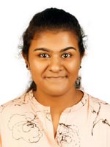                                          BIO-DATA.                              PERSONAL INFORMATIONFull Name:                                             Akhila Susan VargheseGender:                                                 FemaleNationality:                                         IndianDate of Birth:                                     October 14th 1999Languages Known:                          Malayalam (mother tongue), EnglishMarital Status:                                   SingleOccupation:                                         Fresher Personal skills:                                  Creative, hardworking, Eagerness to learn, good -                                                                  - communication skillsEmail Id.                                               akhilasusanvarghese@gmail.comOBJECTIVE  :-Seeking a position that will allow me to use my interpersonal skills and a learning opportunity to practice a professional skill and a practical experience. Moreover I would like to utilize my skills for the ability to work well with people in the challenging world.QUALIFICATION  :-ADDITIONAL EDUCATION :-2020                  New Models of Business Society (Short Course)                                From University of VirginiaBoard Year of Passing Percentage of Passing Master’s in Social Work MG University 2021-2022Waiting for results Bachelor’s in Commerce MG University 2017-202060%Higher Secondary (Commerce)CBSE2016-201760%